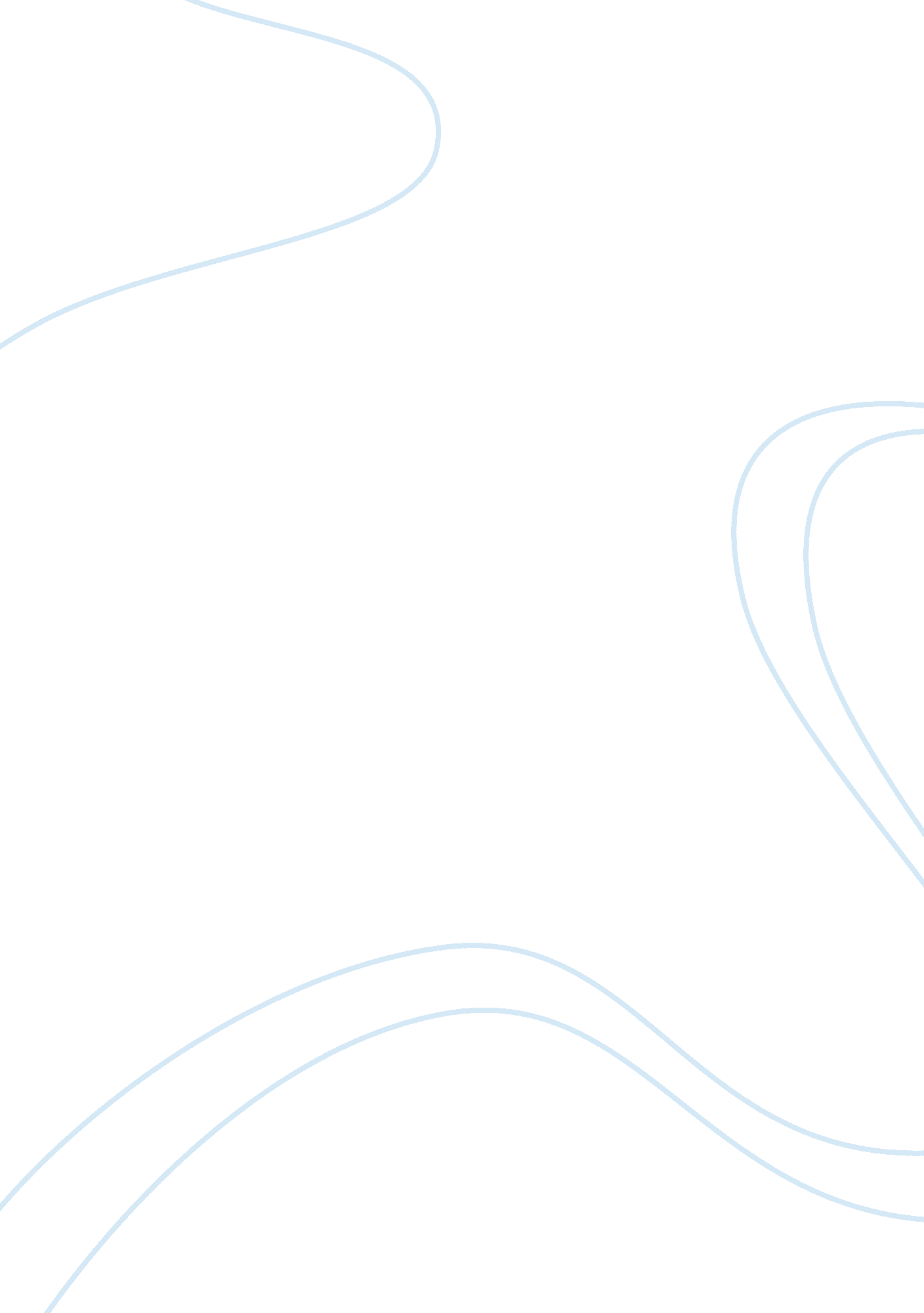 Meet robert hawking - the eldest son of stephen hawkingsBusiness, Company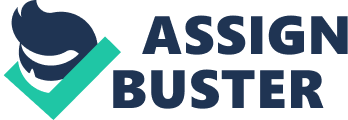 It’s a big-big shoe to fill! If there was a song with that exact line as a title, that would be Robert Hawking’s mantra. If you’re still wondering why, then it’s high time you looked up, Stephen Hawking’s profile ASAP. Robert Hawking is a British software engineer at Microsoft and also serves the tech-giant’s product engineer. But most of all, Hawking is known for being the (eldest) son of award-winning physicist and cosmologist, Stephen Hawking. Although not as famous and celebrated in the intellectual community like his father, Hawking sure has a track record of his own that makes him worth some accolades. In this article, we walk you through his bio and other interesting details about the scientist who will one day fill the shoe his erudite father. Robert Hawking was born in Hertfordshire, United Kingdom, on 19th May 1967, to parents Stephen and Jane Wilde Hawking. His father is the famed scientist known for his challenging thoughts and theories about the singularity and several other issues concerning the cosmos. His mother is a writer, educator and journalist best known or her memoirs. Robert was raised in Hertfordshire alongside his brother and sister, Lucy and Timothy. Timothy works with The Lego Group as a Brand Development Manager. While Lucy took after her mother and is a writer and journalist and philanthropist. It wasn’t all rosy for the trio as their parents got divorced in 1995. Robert was twenty-eight at the time. As a young boy, Robert took a special liking to his father and would take care of him during the worst periods of his Amyotrophic Lateral Sclerosis (ALS) condition. The condition is also called Lou Gehrig’s disease. This attribute got noticed by his mum who, in her memoir; Travelling to Infinity: My Life with Stephen, admitted that her son was especially affectionate and empathetic and had to do things for his father that normal children really shouldn’t have to do. Eventually, Stephen Hawking himself admitted that Robert was the only one of his three children to take after him in the science sphere. However, as we have seen, Robert didn’t exactly end up a cosmologist, but a software engineer who now works with Microsoft. After going through high school, Robert proceeded to the prestigious University of Oxford where he studied software engineering. He began working in information technology for several years and lived in Canada before joining tech-giant, Microsoft Corporation, as a software engineer and project engineer. What Is He Known For Robert Hawking (middle) with his father, sister (Lucy) and mother, Jane Wilde. Although best known for being the son of Stephen Hawking, Robert’s image took a whole dimension after his mother’s book, Travelling to Infinity: My Life with Stephen was adapted into a movie, The Theory of Everything (2014). The British biographical romantic drama film was an instant success; featuring Oliver Payne and Tom Prior, who portrayed Robert. Family Robert Hawking is so family-oriented. He loves to spend time with his family, especially his two children, who’re no longer kids anymore. Although the names still elude us, we know Robert Hawking is married with two children (a boy and a girl), and currently live in Seattle, Washington with his family. Height and Body Measuremen Now over fifty, Robert Hawking maintains an average build. He stands 5 feet 7 inches (1. 70 meters) tall and weighs 70 kg (154 pounds). Robert has light brown hair and hazel-coloured pair of peepers. And wears a shoe size of 8 (US). As of this writing, we have no specifics about his body measurements yet. As soon that gets clear, we’ll put it up. 